Итоговый тест за 2 четверть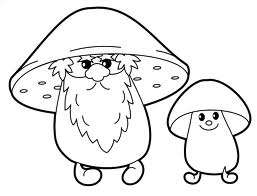 Учащийся……………………………………1 вариант:1.  Как люди  могут помочь охране растений?собирать    красивые    букеты    и    ставить    их в  вазывыкапывать их с корнем и высаживать на клумбывыращивать их в ботанических садах и заповедникахуничтожать травоядных животных2. Какое животное относится к группе насекомых?паук бабочкатрясогузкаморской ёж3.  Какое животное  относится  к  растительноядным?лось левсова жаба4.  Как появляются детёныши рыб?развиваются  из  икры  вылупляются  из  яицрыбы  рождают живых детёнышей5.  Какая из птиц занесена в Красную книгу?воробей орёл-беркутграчкукушка6. Какие части отсутствуют у гриба?грибница и  корень     шляпка и  ножка стебель  и  корень      грибница  и  стебель7. Какого звена круговорота жизни не существует? потребителивредителипроизводителиразрушители8. Какие  органы   отвечают  за  опору  и  движение тела?спинной мозг и нервысердце и  кровеносные сосудыскелет  и  мышцыжелудок и  кишечник9.   Какие животные рождают детёнышей, выкармливают их молоком, заботятся о своём  потомстве?млекопитающиептицы земноводные     иглокожие10.  Какую  первую  помощь  нужно  оказать  при  ранении кожи?промыть холодной  водойпромыть ранку и смазать йодомприложить холодсмазать  кремом11. Какие действия людей приводят к исчезновению некоторых видов растений?вытаптывание сбор букетовработа в ботанических садах и заповедникахвыращивание комнатных растений 12. Какие цепи питания можно составить из этих живых существ:  сосна,  осина, лось,  мышь,  волк,  сова? сосна  —  мышь —  сова   осина —  лось —  волкволк — лось — осиналось — мышь —  волкИтоговый тест за 2 четверть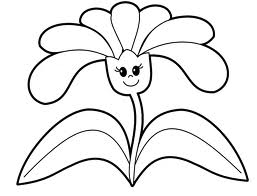 Учащийся……………………………………2 вариант:1. Какие  насекомые  опыляют  цветы?  шмели муравьистрекозымухи2. Какое животное относится к группе пресмыкающихся?ящерицалягушкатритон   осьминог3. Какое животное   относится к хищникам?кабан    мухасова                             бегемот4. Кто  находится  ниже  всех  в  экологической  пирамиде? растениянасекомоядные животные растительноядные животные хищники5. Какая группа животных развивается так: яйцо — личинка —  куколка —  взрослая  особь?земноводные     рыбыпресмыкающиеся  насекомые6.  Какая  часть гриба  всасывает  из  почвы  воду и  минеральные соли?ножка           грибница шляпка         все части7. К каким организмам  относятся  грибы?к разрушителямк  производителямк  потребителямэто зависит от того, ядовиты они или нет8. Какие органы относятся к системе пищеварения?желудок и пищеводсердце  и  сосудыскелет  и  мышцыспинной  мозг и  нервы9. Что насекомые-опылители  помогают делать растениям?дышатьпитатьсяразмножатьсявыделять кислород10. Какое животное защищается от хищников благодаря  тому,  что способноотбрасывать хвост?волкмедведьящерица синица11. Какое   слово   пропущено:   икринка   —   ...   —  щука?куколка                               личинка                       головастик                         малёк12. Какие цепи питания можно составить из этих живых существ: волк, ель, заяц, куница, осина, белка?куница —  белка  —  ельосина  — заяц  —  волкель — белка — куницаель —  куница —  волк